Разработка внеклассного мероприятия «Математический марафон», 6-7 класс1. Представление команд.2. Разминка:Прямоугольник, у которого все стороны равны.Цифровая оценка успеха.Сумма длин всех сторон многоугольника.Часть прямой, ограниченной с одной стороны.Результат вычитания.Сколько всего цифр?Сколько секунд в минуте?Наибольшее двузначное натуральное число.Сколько дней в году?Прибор  для построения окружностей.  I Раунд.У древних греков была своя система обозначения чисел. Числа от 1до 4обозначались с помощью вертикальных  чёрточек, для числа 5применялась буква Γ, 10-Δ, 100-Η, 1000-Χ. Например число 6 греки записывали  ΓΙ, 20- ΔΔ, 50-ΓΔ. Что означает число ΔΔΓΙ ?II Раунд.В XVIв. Итальянский купец Марко Поло впервые привёз из Китая слово «миллионе» - тысяча тысяч. Французский математик  Шюке по созвучию ввёл слова биллион, триллион, квадриллион. Что сейчас означают эти слова?III Раунд.Расположите 6 точек на 4 отрезках так, чтобы на каждом было 3 точки.IV Раунд.Как называются эти линии:V Раунд.Разгадайте ребусVI Раунд «Бизнес – раунд».Два друга решили заработать. Они купили 100 газет  по 3р. и стали продавать по 5руб. Какую прибыль получат каждый из друзей?Как называются деньги иностранного государства?VII Блиц – турнир для капитанов.При делении на 2 число даёт остаток 1, при делении на 3 – остаток 2. Какой остаток при делении на 6?Как зовут человека, жившего в XIXв, шляпа которого похожа на эту геометрическую фигуру?  Часы с боем отбивают один  удар за 1с. Сколько времени потратится, чтобы они отбили 12 часов?VIII «Таинственный конверт».Таня живёт на 2 этаже. Ваня поднимается по лестнице, в которой в 2 раза ступенек больше. На каком этаже живёт Ваня?Пять человек обменялись фотографиями. Сколько фотографий было роздано?60 листов книги имеют толщину 1 см. Какова толщина 240 страниц?IX Игра со зрителями.I10см=1…Часть окружности-…Система записи чисел называется…Действие, с помощью которого находят множитель по известному произведению и другому множителю называется…IIГеометрическая фигура из 3х точек и 3х отрезков-…Прибор для измерения углов-…Число 1 с тремя нулями -…Что является началом луча?IIIПроизведение длин двух сторон прямоугольника-…Результат умножения-…Старинная мера, равная16 кг,-…Половина суммы сторон-…X  Музыкальный.Древнегреческий математик, чемпион по кулачному бою, а ещё  и музыкант?Какой инструмент имеет больше всего струн?XI  Конкурс «Весёлые вопросы».В доме 5 этажей. Во сколько раз лестница на 5 этаж длиннее лестницы на 3 этаж?Какой цифрой оканчивается 0∙1∙∙∙25?2 сотни умножить на  3 сотни. Сколько будет сотен?Верно ли, что стол на 3х ножках не качается, даже если ножки разной длины?Назовите 5 дней недели, не называя чисел и названия дней недели.В какой стране изобрели счёты?Сколько будет, если полсотни разделить на половину?5 палок – 10 концов, сколько у 5,5 палок?Позавчера мне было 12 лет, а в будущем году мне исполнится 14 лет. Какого числа я родился?В каждом из 4х углов сидит кошка. Напротив каждой кошки сидит 3 кошки. Сколько всего кошек?XII  Подведение итогов, награждение.Дополнительные вопросы:       Какой месяц короче всех?(май)Три курицы за 3 дня снесли 3 яйца. Сколько яиц курицы снесут 12 кур за 12 дней?(48)Какое число делится без остатка на любое целое число?(0)Если в 12 часов ночи идёт дождь, то можно ли через 72 часа ожидать солнечную погоду? (нет, будет ночь)Чему равно произведение всех цифр?(0)Ответы для жюри.Разминка:КвадратБалл (очко)ПериметрЛучРазностьДесять60 сек99365 или 366 днейциркульI раунд :   26II Раунд:  биллион= 1000000000 (9 нулей), триллион(12 нулей), квадриллион  (15 нулей)III Раунд:IV  Раунд :  прямая, кривая, ломаная, пунктирная.V   Раунд : пистолет«Бизнес – раунд»    100р., валюта.Блиц – турнир для капитанов5         2)Наполеон          3)11сек«Таинственный конверт»На 3 этаже      2) 20 фото     3)2 см«Весёлые вопросы»:2 раза0600ДаПозавчера, вчера, сегодня, завтра, послезавтраКитай212 концовИгра со зрителями  Дециметр  Дуга  Десятичная  Деление Треугольник  Транспортир   Триллион  ТочкаПлощадь	Произведение		Пуд	Полупериметр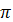 100лет